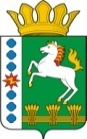 КОНТРОЛЬНО-СЧЕТНЫЙ ОРГАН ШАРЫПОВСКОГО РАЙОНАКрасноярского краяЗаключениена проект Постановления администрации Шарыповского района «О внесении изменений и дополнений в Постановлению администрации Шарыповского района от 30.10.2013 № 843-п «Об утверждении муниципальной программы «Развитие культуры Шарыповского района»  (в ред. от 16.05.2017 № 290а-п)24 июля  2017 год 							             	  № 66Настоящее экспертное заключение подготовлено Контрольно – счетным органом Шарыповского района на основании ст. 157 Бюджетного  кодекса Российской Федерации, ст. 9 Федерального закона от 07.02.2011 № 6-ФЗ «Об общих принципах организации и деятельности контрольно – счетных органов субъектов Российской Федерации и муниципальных образований», ст. 15 Решения Шарыповского районного Совета депутатов от 20.09.2012 № 31/289р «О внесении изменений и дополнений в Решение Шарыповского районного Совета депутатов от 21.06.2012 № 28/272р «О создании Контрольно – счетного органа Шарыповского района» (в ред. от 20.03.2014 № 46/536р, от 25.09.2014 № 51/573р, от 26.02.2015 № 56/671р) и в соответствии со стандартом организации деятельности Контрольно-счетного органа Шарыповского района СОД 2 «Организация, проведение и оформление результатов финансово-экономической экспертизы проектов Решений Шарыповского районного Совета депутатов и нормативно-правовых актов по бюджетно-финансовым вопросам и вопросам использования муниципального имущества и проектов муниципальных программ» утвержденного приказом Контрольно-счетного органа Шарыповского района от 16.12.2013 № 29.Представленный на экспертизу проект Постановления администрации Шарыповского района «О внесении изменений и дополнений в приложение к Постановлению администрации Шарыповского района от 30.10.2013 № 843-п «Об утверждении муниципальной программы «Развитие культуры Шарыповского района»  (в ред. от 16.05.2017 № 290а-п) направлен в Контрольно – счетный орган Шарыповского района 21 июля  2017 года. Разработчиком данного проекта муниципальной программы является муниципальное казенное учреждение «Управление культуры  и муниципального архива Шарыповского района».Основанием для разработки муниципальной программы является:- статья 179 Бюджетного кодекса Российской Федерации;- постановление администрации Шарыповского района от 30.07.2013 № 540-п «Об утверждении Порядка принятия решений о разработке  муниципальных программ Шарыповского района, их формировании и реализации»;- распоряжение администрации Шарыповского района от 02.08.2013  № 258-р «Об утверждении перечня муниципальных программ Шарыповского района» (в ред. от 29.07.2014 № 293а-р).Подпрограммами муниципальной программы являются:- подпрограмма 1 «Сохранение культурного наследия»;- подпрограмма 2 «Обеспечение условий реализации программы».- подпрограмма 3 «Развитие архивного дела в Шарыповском районе».Отдельные мероприятия муниципальной программы:Проведение культурно – массовых мероприятий на территории Шарыповского района.Цель муниципальной программы - создание условий для развития и реализации культурного и духовного потенциала населения  Шарыповского района.Мероприятие проведено 21-24 июля  2017 года.В ходе подготовки заключения Контрольно – счетным органом Шарыповского района были проанализированы следующие материалы:- проект Постановления администрации Шарыповского района «О внесении изменений и дополнений в приложение к Постановлению администрации Шарыповского района от 30.10.2013 № 843-п «Об утверждении муниципальной программы «Развитие культуры Шарыповского района» (в ред. от 16.05.2017 № 290а-п);-  паспорт муниципальной программы «Развитие культуры Шарыповского района».Рассмотрев представленные материалы к проекту Постановления муниципальной программы «Развитие культуры Шарыповского района»  установлено следующее:В соответствии с проектом паспорта Программы происходит изменение по строке (пункту) «Ресурсное обеспечение муниципальной программы».После внесения изменений строка  будет читаться: Увеличение бюджетных ассигнований за счет средств краевого бюджета в сумме  1 179 671,00 руб. (0,93%). Вносятся изменения в подпрограмму 1 «Сохранение культурного наследия» по строке (пункту) «Объемы и источники финансирования подпрограммы». После внесения изменений строка будет читаться:Увеличеие бюджетных ассигнований по подпрограмме 1 за счет средств краевого бюджета в сумме 1 162 005,00 руб. (3,13%), в том числе:- в сумме 9 105,00 руб. на частичное финансирование (возмещение) расходов на региональные выплаты и выплаты, обеспечивающие уровень заработной платы;- в сумме 852 900,00 руб. на разработку и корректировку проектно – сметной документации на проведение капитального ремонта и реконструкцию, в том числе замену инженерного оборудования и выполнение мероприятий по обеспечению пожарной безопасности, зданий и помещений, в которых размещены учреждения культурно – досугового типа;- в сумме 300 000,00 руб. на реализацию социокультурных проектов муниципальными учреждениями культуры и образовательными организациями в области культуры в 2017 году (фестиваль у Большой Воды).Вносятся изменения в подпрограмму 2 «Обеспечение условий реализации программы» по строке (пункту) «Объемы и источники финансирования подпрограммы». После внесения изменений строка будет читаться:Увеличение бюджетных ассигнований по подпрограмме 2 за счет средств краевого бюджета в сумме 1 298,00 руб. (100,00%) на частичное финансирование (возмещение) расходов на региональные выплаты и выплаты, обеспечивающие уровень заработной платы.Вносятся изменения в подпрограмму 3 «Развитие архивного дела в Шарыповском районе» по строке (пункту) «Объемы и источники финансирования подпрограммы». После внесения изменений строка будет читаться:Увеличение бюджетных ассигнований по подпрограмме 3 за счет средств краевого бюджета в сумме 16 368,00 руб. (1,07%) на частичное финансирование (возмещение) расходов на региональные выплаты и выплаты, обеспечивающие уровень заработной платы.На основании выше изложенного Контрольно-счётный  орган Шарыповского района  предлагает Администрации Шарыповского района утвердить изменения, вносимые в муниципальную программу «Развитие культуры Шарыповского района».АудиторКонтрольно – счетного органа							И.В. ШмидтРесурсное обеспечение муниципальной программы Предыдущая редакцияПредлагаемая редакция (проект Постановления)Ресурсное обеспечение муниципальной программы Планируемое финансирование программы  составляет 127 268 636,00 руб., в том числе по годам реализации:2014 год – 22 836 350,00 руб.;2015 год – 22 587 251,39 руб.;2016 год – 20 257 134,61 руб.;2017 год – 21 892 700,00 руб.;2018 год – 19 847 600,00 руб.;2019 год – 19 847 600,00 руб.за счет средств:федерального бюджета 1 123 040,00,00 руб., из них:2014 год – 0,00 руб.;2015 год – 199 200,00 руб.;2016 год – 122 700,00 руб.;2017 год – 801 140,00 руб.;2018 год – 0,00 руб.;2019 год – 0,00 руб.краевого бюджета 3 965 044,07 руб., из них:2014 год – 367 200,00 руб.;2015 год – 1 070 873,10 руб.;2016 год – 1 188 510,97 руб.;2017 год – 1 275 260,00 руб.;2018 год – 31 600,00 руб.;2019 год – 31 600,00 руб.районного бюджета 92 909 435,80 руб., из них:2014 год – 12 806 900,00 руб.;2015 год – 10 990 367,29 руб.;2016 год – 9 672 868,51 руб.;2017 год – 19 813 300,00 руб.;2018 год – 19 813 000,00 руб.;2019 год – 19 813 000,00 руб. бюджетов поселений 29 238 666,13 руб., из них:2014 год – 9 644 800,00 руб.;2015 год – 10 323 811,00 руб.;2016 год – 9 270 055,13 руб.;2017 год – 0,00 руб.;2018 год – 0,00 руб.;2019 год – 0,00 руб.внебюджетные источники 32 450,00 руб., из них:2014 год – 17 450,00 руб.;2015 год – 3 000,00 руб.;2016 год – 3 000,00 руб.;2017 год – 3 000,00 руб.;2018 год – 3 000,00 руб.;2019 год – 3 000,00 руб.Планируемое финансирование программы  составляет 128 448 307,00 руб., в том числе по годам реализации:2014 год – 22 836 350,00 руб.;2015 год – 22 587 251,39 руб.;2016 год – 20 257 134,61 руб.;2017 год – 23 072 371,00 руб.;2018 год – 19 847 600,00 руб.;2019 год – 19 847 600,00 руб.за счет средств:федерального бюджета 1 123 040,00,00 руб., из них:2014 год – 0,00 руб.;2015 год – 199 200,00 руб.;2016 год – 122 700,00 руб.;2017 год – 801 140,00 руб.;2018 год – 0,00 руб.;2019 год – 0,00 руб.краевого бюджета 5 144 715,07 руб., из них:2014 год – 367 200,00 руб.;2015 год – 1 070 873,10 руб.;2016 год – 1 188 510,97 руб.;2017 год – 2 454 931,00 руб.;2018 год – 31 600,00 руб.;2019 год – 31 600,00 руб.районного бюджета 92 909 435,80 руб., из них:2014 год – 12 806 900,00 руб.;2015 год – 10 990 367,29 руб.;2016 год – 9 672 868,51 руб.;2017 год – 19 813 300,00 руб.;2018 год – 19 813 000,00 руб.;2019 год – 19 813 000,00 руб. бюджетов поселений 29 238 666,13 руб., из них:2014 год – 9 644 800,00 руб.;2015 год – 10 323 811,00 руб.;2016 год – 9 270 055,13 руб.;2017 год – 0,00 руб.;2018 год – 0,00 руб.;2019 год – 0,00 руб.внебюджетные источники 32 450,00 руб., из них:2014 год – 17 450,00 руб.;2015 год – 3 000,00 руб.;2016 год – 3 000,00 руб.;2017 год – 3 000,00 руб.;2018 год – 3 000,00 руб.;2019 год – 3 000,00 руб.Объемы и источники финансирования подпрограммыПредыдущая редакция подпрограммы 1Предлагаемая редакция подпрограммы 1 (проект Постановления)Объемы и источники финансирования подпрограммыПланируемое финансирование подпрограммы составляет в сумме 37 090 500,00 руб., в том числе по годам реализации:2017 год – 13 726 900,00 руб.;2018 год – 11 681 800,00 руб.;2019 год – 11 681 800,00 руб.за счет средств:федерального бюджета 801 140,00 руб., из них:2017 год – 801 140,00 руб.;2018 год – 0,00 руб.;2019 год – 0,00 руб.краевого бюджета 1 243 660,00 руб., из них:2017 год – 1 243 660,00 руб.;2018 год – 0,00 руб.;2019 год – 0,00 руб.районного бюджета 35 036 700,00 руб., из них:2017 год – 11 679 100,00 руб.;2018 год – 11 678 800,00 руб.;2019 год – 11 678 800,00 руб. бюджетов поселений 0,00 руб., из них:2017 год – 0,00 руб.;2018 год – 0,00 руб.;2019 год – 0,00 руб.внебюджетные источники 9 000,00 руб., из них:2017 год – 3 000,00 руб.;2018 год – 3 000,00 руб.;2019 год – 3 000,00 руб.Планируемое финансирование подпрограммы составляет в сумме 38 252 505,00 руб., в том числе по годам реализации:2017 год – 14 888 905,00 руб.;2018 год – 11 681 800,00 руб.;2019 год – 11 681 800,00 руб.за счет средств:федерального бюджета 801 140,00 руб., из них:2017 год – 801 140,00 руб.;2018 год – 0,00 руб.;2019 год – 0,00 руб.краевого бюджета 2 405 665,00 руб., из них:2017 год – 2 405 665,00 руб.;2018 год – 0,00 руб.;2019 год – 0,00 руб.районного бюджета 35 036 700,00 руб., из них:2017 год – 11 679 100,00 руб.;2018 год – 11 678 800,00 руб.;2019 год – 11 678 800,00 руб. бюджетов поселений 0,00 руб., из них:2017 год – 0,00 руб.;2018 год – 0,00 руб.;2019 год – 0,00 руб.внебюджетные источники 9 000,00 руб., из них:2017 год – 3 000,00 руб.;2018 год – 3 000,00 руб.;2019 год – 3 000,00 руб.Объемы и источники финансирования подпрограммыПредыдущая редакция подпрограммы 2Предлагаемая редакция подпрограммы 2 (проект Постановления)Объемы и источники финансирования подпрограммыПланируемое финансирование подпрограммы составляет в сумме16 966 500,00 руб., в том числе по годам реализации:2017 год – 5 655 500,00 руб.;2018 год – 5 655 500,00 руб.;2019 год – 5 655 500,00 руб.краевого бюджета 0,00 руб., из них:2017 год – 0,00 руб.;2018 год – 0,00 руб.;2019 год – 0,00 руб.районного бюджета 16 966 500,00 руб., из них:2017 год – 5 655 500,00 руб.;2018 год – 5 655 500,00 руб.;2019 год – 5 655 500,00 руб.Планируемое финансирование подпрограммы составляет в сумме16 967 798,00 руб., в том числе по годам реализации:2017 год – 5 656 798,00 руб.;2018 год – 5 655 500,00 руб.;2019 год – 5 655 500,00 руб.краевого бюджета 1 298,00 руб., из них:2017 год –1 298,00 руб.;2018 год – 0,00 руб.;2019 год – 0,00 руб.районного бюджета 16 967 798,00 руб., из них:2017 год – 5 655 500,00 руб.;2018 год – 5 655 500,00 руб.;2019 год – 5 655 500,00 руб.Объемы и источники финансирования подпрограммыПредыдущая редакция подпрограммы 3Предлагаемая редакция подпрограммы 3 (проект Постановления)Объемы и источники финансирования подпрограммыПланируемое финансирование подпрограммы составляет в сумме5 757 900,00 руб., в том числе по годам реализации:2017 год – 1 919 300,00 руб.;2018 год – 1 919 300,00 руб.;2019 год – 1 919 300,00 руб.за счет средств:краевого бюджета 94 800,00 руб., из них:2017 год – 31 600,00 руб.;2018 год – 31 600,00 руб.;2019 год – 31 600,00 руб.районного бюджета 5 663 100,00 руб., из них:2017 год – 1 887 700,00 руб.;2018 год – 1 887 700,00 руб.;2019 год – 1 887 700,00 руб. Планируемое финансирование подпрограммы составляет в сумме5 774 268,00 руб., в том числе по годам реализации:2017 год – 1 935 668,00 руб.;2018 год – 1 919 300,00 руб.;2019 год – 1 919 300,00 руб.за счет средств:краевого бюджета 111 168,00 руб., из них:2017 год – 47 968,00 руб.;2018 год – 31 600,00 руб.;2019 год – 31 600,00 руб.районного бюджета 5 663 100,00 руб., из них:2017 год – 1 887 700,00 руб.;2018 год – 1 887 700,00 руб.;2019 год – 1 887 700,00 руб. 